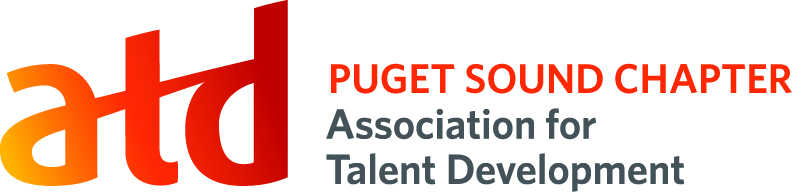 Position Title:  Director of Communications         Description: The Director of Communications oversees activities related to communication and marketing for the chapter and its members.Time Commitment:	10 -15 hours/ month, with the majority of time being spent during the last 7 to 10 days of each month (due to newsletter distribution).  Key Competencies:	Communication, Marketing, Interpersonal Skills, Technological SavvyPrimary Responsibilities:Ensure that monthly newsletter is created and distributed on timeWork collaboratively and regularly with webmaster to ensure all content and links on website are current and updated Manage and maintain social media pages and credentials Ensure timely promotion of chapter events, activities, volunteer openings and partnership opportunities through social media and other channelsEnsure consistent branding of all communications and alignment with ASTD National expectations/ guidelinesCreate, produce and manage chapter publications such as flyers for events, brochures, special email blasts, etc. Support communications for the chapter’s annual member survey, distributed in AprilSupport communications around benefits of membership and programs (such as CPLP)Promote Chapter Sponsorship, Chapter Meeting Sponsorship and other Event Sponsorship through the website, newsletter and social mediaEnsure that Sponsors receive privileges promised by coordinating with Directors of Programs and Special Events Promote utilization of the chapter’s CHiP codeCommittee Members/ Direct Reports (Volunteers):Newsletter EditorSocial Media ManagerSuccess Measures:Newsletter is distributed on 1st business day of each monthTwo postings are conducted per month on each social media account Website is kept current and up-to-date each month for all eventsMembers receive information on events and opportunities 3 to 6 weeks prior to deadlineRequests to join LinkedIn group and yahoo group are responded to every 2 weeksWorks collaboratively with President, Board Members and Senior Office AdministratorPrivileges: Additional Expectations:Free monthly chapter meetingsMember of ASTD Puget Sound chapter for termVoting member of the BoardMember of ASTD National for term100% reimbursement of local chapter membership during year 2$100 reimbursement for National membershipAttend monthly Board Meetings Attend Board retreats (semi-annually)Post comments/ engage in chapter’s social mediaProvide annual budget numbersMeet success measures listed aboveActively seek and develop leaders as potential successors for this role in the future